Colorado state Fair FoundationAlumni Buyers GroupTo become a new member or renew your current membership, please complete the membership form below and return to our office. 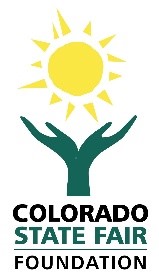 New MemberCurrent Member Member Information Payment Information For credit card purchases, please provide information below or call our office at (719)404-2010Mail completed form with payment to: Colorado State Fair Foundation, P.O. Box 2218, Pueblo, CO 81004